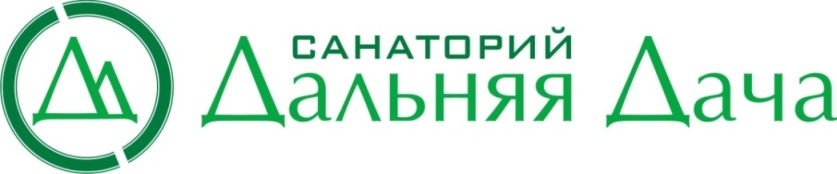 Стоимость проката зимнего оборудования с  01.01.2019  года №п/пНаименованиеВремя прокатаЦена, руб.1.Лыжи для взрослых1 час120,002.Лыжи для детей1 час80,003.Снегокат1 час70,004.Санки1 час60,005.Санки - ледянки1 час20,006Тюбинг1 час1007.Коньки для взрослых1 час80,008.Коньки для детей1 час50,008.Клюшка хоккейная1 час30,009.Игра «Нарды»1 час100,00